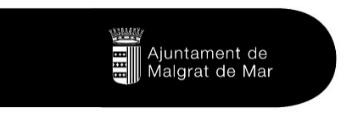 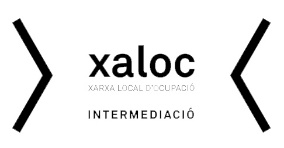 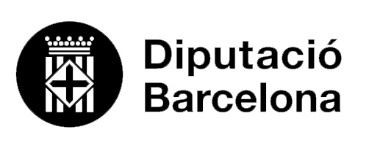 Si ets usuari/ària, abans d’omplir el següent formulari  hauries de comprovar les teves dades introduïdes a XALOC, entrant a xaloc.diba.cat en el apartat El meu espai, i afegir només aquelles dades que no constin a Xaloc o que hagin sofert alguna variació.            Observacions Dades Discapacitat: Si la informació vinculada amb discapacitat ha variat respecte a la informació facilitada inicialment a Xaloc, per poder actualitzar-la haureu de venir presencialment al Club de la Feina amb la documentació quan reobrim i tornem a una situació de normalitat.
   Política de protecció de dadesFORMULARI ACTUALITZACIÓ DADES XALOC1. DADES PERSONALS1. DADES PERSONALS*Camps obligatorisDocument d'identitat *          Document d'identitat *          Nom *Cognoms *AdreçaCodi postalMunicipiTelèfons *Correu electrònic *Permís de conduirPermís de conduirDisp. VehicleDisp. VehicleObservacions Dades PersonalsObservacions Dades Personals2. FORMACIÓ2. FORMACIÓNivell acadèmic (farem constar la darrera formació acadèmica finalitzada)Nivell acadèmic (farem constar la darrera formació acadèmica finalitzada)Formació regladaFormació regladaNivellNivellTitulacióCentreFormació en curs?Any FinalitzacióAny FinalitzacióNivellTitulacióCentreFormació en curs?Any FinalitzacióNivellTitulacióCentreFormació en curs?Any FinalitzacióFormació ocupacionalFormació ocupacionalNom cursCentreHoresAnyNom cursCentreHoresAnyNom cursCentreHoresAnyAltra FormacióAltra FormacióNom cursCentreAnyNom cursCentreAnyNom cursCentreAnyCertificat ProfessionalitatCertificat ProfessionalitatNom cursCentreAnyNom cursCentreAnyNom cursCentreAnyCarnets professionalsCarnets professionalsCarnetData d'expedicióData d'expedicióCarnetData d'expedicióData d'expedicióCarnetData d'expedicióData d'expedicióFormació en manipulació d’aliments i higiene alimentàriaObservacions àmbit formatiu 3.IDIOMES I INFORMÀTICA3.IDIOMES I INFORMÀTICA3.IDIOMES I INFORMÀTICAIdiomesIdiomaLlengua maternaNivell escritNivell parlatNivell de comprensióNivell certificat oficialTítolIdiomaLlengua maternaNivell escritNivell parlatNivell de comprensióNivell certificat oficialTítolIdiomaLlengua maternaNivell escritNivell parlatNivell de comprensióNivell certificat oficialTítol Coneixements d’informàticaConeixements d’informàticaConeixements d’informàticaEntornNivellEntornNivellEntornNivellObservacions Idiomes/InformàticaObservacions Idiomes/Informàtica4. EXPERIÈNCIA LABORAL4. EXPERIÈNCIA LABORAL*Camps obligatorisOcupació *Tasques *Categoria professionalCom vas trobar la feina *Data inici contracte *Data inici contracte *Data final contracteTipus de contracte *Tipus de contracte *Motiu finalització contracteNom empresaNom empresaTipus empresa *Esforç físic?Atenció al públic?Ocupació *Tasques *Categoria professionalCom vas trobar la feina *Data inici contracte *Data inici contracte *Data final contracteTipus de contracte *Tipus de contracte *Motiu finalització contracteNom empresaNom empresaTipus empresa *Esforç físic?Atenció al públic?Ocupació *Tasques *Categoria professionalCom vas trobar la feina *Data inici contracte *Data inici contracte *Data final contracteTipus de contracte *Tipus de contracte *Motiu finalització contracteNom empresaNom empresaTipus empresa *Esforç físic?Atenció al públic?Observacions experiència laboral (ex. Voluntariat). 5. SITUACIÓ LABORAL5. SITUACIÓ LABORALSituació laboral actualSituació laboral actualInscrit a SOC (Servei d’Ocupació de Catalunya)Inscrit a SOC (Servei d’Ocupació de Catalunya)Perceptor de prestacionsPerceptor de prestacions6. DISPONIBILITAT LABORAL6. DISPONIBILITAT LABORALFeina o feines preferentsIncorporació immediata?Incorporació immediata?Disponibilitat treballar ETT?Disponibilitat jornada laboralDisponibilitat jornada laboralDisponibilitat geogràficaDisponibilitat geogràficaObservacions àmbit laboralObservacions àmbit laboralResponsable del tractamentAjuntament de Malgrat de MarC. Carme, 30 (08380 – Malgrat de Mar)Tel.: 93 765 33 00 Fax: 93 761 09 93 correu@ajmalgrat.catwww.ajmalgrat.catDades de contacte delegat de protecció de dadesServei d’Assistència Municipal i Suport Estratègic – DPD ENS LOCALS - Diputació de Barcelona.Recinte Mundet. Ed Migjorn, bloc B, 2a planta. Passeig de la Vall d’Hebron, 171 (08035 – Barcelona)Telèfon: 93 472 65 00 dpd.ajmalgrat@diba.cat Finalitat del tractamentTramitar la vostra sol·licitud.Base jurídicaDades obligatòries per a la tramitació de la vostra sol·licitud.DestinatarisLes vostres dades poden ser comunicades a d’altres organismes perquè ho exigeixi una normativa o perquè l’Ajuntament manté un conveni per a la resolució de la vostra sol·licitud. No seran transferides fora de la Unió Europea.Drets de les personesPodeu accedir a les vostres dades, sol·licitar-ne la rectificació o supressió, oposar-vos al tractament i sol·licitar-ne la limitació, enviant la vostra sol·licitud a l’adreça de l’Ajuntament o mitjançant la seva seu electrònica (www.ajmalgrat.cat).Termini conservació de les dadesDurant el temps que sigui necessari i en la forma que estableixi el calendari de conservació i eliminació de documentació de l’Ajuntament de Malgrat de Mar.ReclamacióPodeu presentar una reclamació adreçada a l’Ajuntament, mitjançant la seu electrònica (www.ajmalgrat.cat) o per mitjans no electrònics.